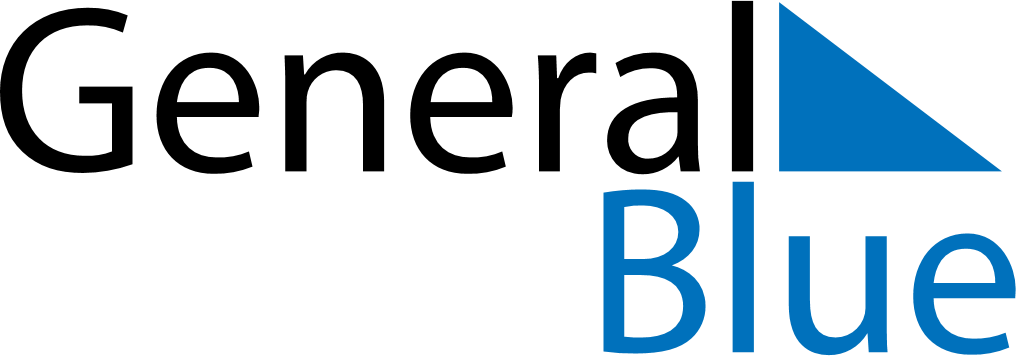 May 2021May 2021May 2021BangladeshBangladeshSundayMondayTuesdayWednesdayThursdayFridaySaturday1May Day23456789101112131415End of Ramadan (Eid al-Fitr)16171819202122Buddha’s Birthday232425262728293031